St Mary’s Church, Walkley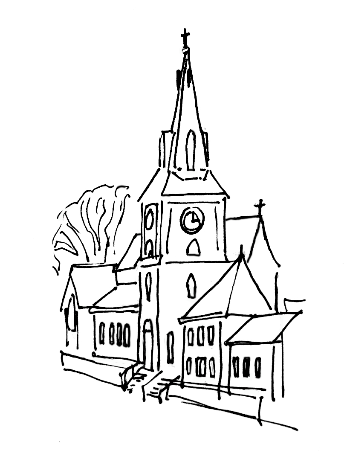 The Church on the Road:Inclusive, Eucharistic, a safe place to be with GodRemembrance Sunday14th November 2021Welcome to St Mary’s Church, WalkleyWe welcome our friends from Walkley Ebenezer Methodist Church and our preacher, Jenny, a Methodist Local Preacher. At the moment we are not quite back to our usual way of worship. You will notice that:Half the seating is still arranged for people who want to keep physical distance.We will be singing only a little – at the beginning and towards the end of the service, whilst wearing face-coverings.There won’t be a Gospel procession. Instead, the president (the priest leading theservice) will read the Gospel from the front of the altar.We won’t be able to share the Peace in the usual way. Instead, we will stay in ourplaces and wave, nod or bow to each other.The PreparationMinister	Blessed are the peacemakers:they shall be called children of God.We meet in the name of Christ and share his peace. The peace of the Lord be always with you,All   	And also with you.The minister introduces the service. Minister	We worship God,who is good and just and true.He created and sustains the world;and loves us, though we have failed him.We rememberall who have given their lives in the struggle for justice and peace,all who suffer in war and conflict,and all who live in terror. We commit ourselves to work in penitence and faithfor reconciliation between the nations,that all people may live together in freedom, justice and peace. All   	Amen.We remain standing and we sing. The Confession and Absolution Minister	Let us confess to Godthe sins and shortcomings of the world;its pride, its selfishness, its greed;its evil divisions and hatreds.Let us confess our share in what is wrong,and our failure to seek and establish that peacewhich God wills for his children.We keep a time of silence. Minister	Lord God our Father, maker of all:we praise you for your great work creating the world.Give us the skill to build a society where all may thrive,and forgive us when we use your gifts poorly.Lord, have mercy.All	Lord, have mercy.Minister	Lord Jesus Christ,Son of the living God,Prince of Peace:as we thank you for your life among us,forgive us when we fail to live together as one family.Help us to dwell together in love and peace,seeking one another’s welfare,bearing one another’s burdens,and sharing one another’s joys.Christ, have mercy.All	Christ, have mercy.Minister	Holy Spirit,Lord of grace,fulfiller of humanity:give us strength to face the future,and wisdom to learn from the pastas we remember those who have given their livesin the service of justice and peace.Lord, have mercy.All	Lord, have mercy.Minister	The almighty and merciful Lordgrant us pardon and forgiveness of all our sins,time for amendment of life,and the grace and strength of the Holy Spirit.All	Amen.The CollectMinister	God, our refuge and strength,bring near the day when wars shall ceaseand poverty and pain shall end,that earth may know the peace of heaventhrough Jesus Christ our Lord.All	Amen.We sit. The Word of GodThe First Reading: Isaiah 2. 1 - 4 A reading from the Book of the Prophet Isaiah. The word that Isaiah son of Amoz saw concerning Judah and Jerusalem.In days to come   the mountain of the Lord’s houseshall be established as the highest of the mountains,   and shall be raised above the hills;all the nations shall stream to it.   Many peoples shall come and say,‘Come, let us go up to the mountain of the Lord,   to the house of the God of Jacob;that he may teach us his ways   and that we may walk in his paths.’For out of Zion shall go forth instruction,   and the word of the Lord from Jerusalem.He shall judge between the nations,   and shall arbitrate for many peoples;they shall beat their swords into ploughshares,   and their spears into pruning-hooks;nation shall not lift up sword against nation,   neither shall they learn war any more.Reader	This is the word of the Lord.All	Thanks be to God.The Second Reading: Matthew 5. 1 - 12  A reading from the Gospel according Matthew. When Jesus saw the crowds, he went up the mountain; and after he sat down, his disciples came to him. Then he began to speak, and taught them, saying:‘Blessed are the poor in spirit, for theirs is the kingdom of heaven.‘Blessed are those who mourn, for they will be comforted.‘Blessed are the meek, for they will inherit the earth.‘Blessed are those who hunger and thirst for righteousness, for they will be filled.‘Blessed are the merciful, for they will receive mercy.‘Blessed are the pure in heart, for they will see God.‘Blessed are the peacemakers, for they will be called children of God.‘Blessed are those who are persecuted for righteousness’ sake, for theirs is the kingdom of heaven.‘Blessed are you when people revile you and persecute you and utter all kinds of evil against you falsely on my account. Rejoice and be glad, for your reward is great in heaven, for in the same way they persecuted the prophets who were before you.Reader	This is the word of the Lord.All	Thanks be to God.The SermonThe Act of RemembranceMinister	We remember with thanksgiving and sorrowthose whose lives, in world wars and conflicts past and present,have been given and taken away.  Individuals may be remembered. Minister	They shall grow not old, as we that are left grow old;age shall not weary them, nor the years condemn. At the going down of the sun and in the morning, we will remember them. All	We will remember them.The Last Post is sounded. We keep silence. The Reveille is sounded.A wreath is laid. Minister	When you go home tell them of us and say:‘For your tomorrow, we gave our today.’Minister	Ever-living Godwe remember those whom you have gatheredfrom the storm of war into the peace of your presence;may that same peacecalm our fears,bring justice to all peoplesand establish harmony among the nations,through Jesus Christ our Lord. All	Amen.The Prayers of IntercessionWe remain seated or kneel.Intercessor	May God give peace,All   	God give peace.Intercessor	O God of truth and justice,we hold before you those whose memory we cherish,and those whose names we will never know.Help us to lift our eyes above the torment of this broken world,and grant us the grace to pray for those who wish us harm.As we honour the past,may we put our faith in your future;for you are the source of life and hope,now and for ever. All   	Amen.The prayers conclude with the following:The Lord’s PrayerMinister	Trusting in the compassion of God,as our Saviour taught us, so we pray:All   	Our Father in heaven,hallowed be your name,your kingdom come,your will be done,on earth as in heaven.Give us today our daily bread.Forgive us our sinsas we forgive those who sin against us.Lead us not into temptationbut deliver us from evil.For the kingdom, the power,and the glory are yoursnow and for ever.Amen.We stand.The Act of CommitmentMinister	Let us pledge ourselves anew to the service of God	and our fellow men and women:that we may help, encourage, and comfort others,and support those working for the relief of the needy	and for the peace and welfare of the nations.All   	Lord God our Father,we pledge ourselvesto serve you and all of humanity,in the cause of peace,for the relief of want and suffering,and for the praise of your name.Guide us by your Spirit;give us wisdom;give us courage;give us hope;and keep us faithfulnow and always.Amen.We remain standing and we sing. The BlessingMinister	Go forth into the world in peace;be of good courage;hold fast that which is good;render to no one evil for evil;strengthen the faint-hearted;support the weak;help the afflicted;honour everyone;love and serve the Lord,rejoicing in the power of the Holy Spirit;and the blessing of God almighty,the Father, the Son, and the Holy Spirit,be among us and remain with us always.All	Amen.We remain standing and we sing. Please take this order of service away with you!Beginning with the back rows of pews and chairs, please leaveusing the church porch and move away as quickly as possible tohelp others to leave too. If you use the ramp, please use the halldoor as usual, and move away as quickly as you can.Coffee and tea are back! If you would like to stay for coffee and achat, please move to the hall, find a place at a table and sit down.You will be served at your table.Please be mindful of those who prefer to keep their distance fromothers at the moment.More information: stmaryswalkley.co.uk/opt-in-to-hear-from-st-marys/